 Kansas Book Festival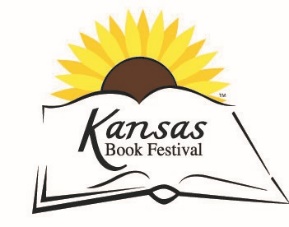     c/o Topeka Community Foundation5431 SW 29th St., Suite 300Topeka, KS 66614www.kansasbookfestival.com2024 Public/School Library Application for Reading-Related Technology FundingName of Library:If branch, provide the name of your library headquarters:If awarded a grant, name of library/foundation for check:Mailing address: City: 			 Zip Code: 		 County: Phone: 			Website: E-mail Address: Contact Person: 			Title: E-mail: 				Phone: Hours available for questions and notification: Information about the library:Number of full-time employees: Current total branch budget: Current library branch materials budget: Amount requested: 		(Not to exceed $2,500. May be funded in part.)If an award is received, it is agreed that this library will submit a progress report including an accounting of funds by May 1, 2024. This report should be submitted to the Kansas Book Festival at the address listed at the top of this page. Requests may be funded only in part._____________________________________ 		______________________Signature of Library Director/Head Librarian 	DateBranch library applications must have the signature of the library director.The requested technology should be directly related to reading goals, and special consideration will be given to those with greater financial need. Please type or use blue/black ink. A Word Document or PDF of this application should be sent, by email, no later than April 24, 2024, to our grant coordinator Beth Dobler: bethdobler9@gmail.com.  Please do not mail a physical copy.  Also, note that a library cannot win a KBF grant in consecutive years.Type, or write with blue/black ink, your responses to the following questions in the spaces provided. Every section of this application must be completed for the application to be reviewed. No attachments will be considered.1. GRANT DESCRIPTIONA. Please give a brief statement of how you will use the Kansas Book Festival award money to implement new reading-related technology in your public or school library this coming year.B. Describe the need(s) you have identified in your school or community and state how the award money will be used to meet the needs identified.C. How will you determine the effectiveness of the award money in meeting the needs identified?2. PUBLICITY/PROMOTIONDescribe what you will do to inform and to get this technology into the hands of your target audience.3. PROPOSED BUDGET (not to exceed $2,500)Give an estimated budget for funds needed and a brief timeline that would ensure expending these funds within a calendar year of receiving your funding.